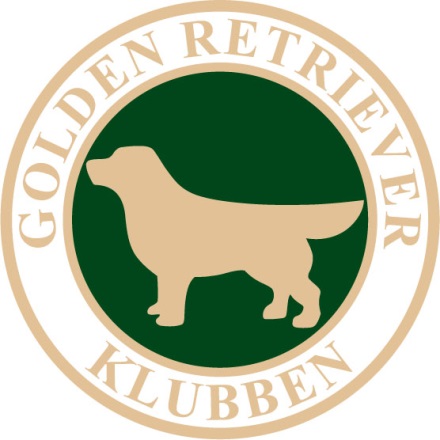 DiplomGRK:s klubbmästerskap 2014Villingsberg
…….-pris i nybörjarklass har tilldelatsPeruddens Jaktliga Vinna...............................................................Domare:Ann-Turid Hustad